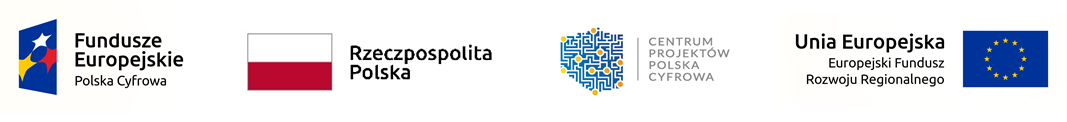 INFORMACJA Z OTWARCIA OFERTZastępca Burmistrza Miasta Jarosławia 				         										         Dariusz TraczMiejscowość37-500 Jarosław, dnia03.08.2022Nazwa zamówienia:Dostawę sprzętu komputerowego w ramach programu „Wsparcie dzieci z rodzin pegeerowskich w rozwoju cyfrowym – Granty PPGR”Numer postępowaniaZP.271.2.14.2022Działając na mocy art. 222 ustawy z 11 września 2019 r. – Prawo zamówień publicznych, zwanej dalej ustawą Pzp, zawiadamia, że:1.Otwarcie ofert odbyło się w dniu03-08-2022godz.12:152.Zamawiający informuje, że nie złożono żadnej oferty.Zamawiający informuje, że nie złożono żadnej oferty.Zamawiający informuje, że nie złożono żadnej oferty.Zamawiający informuje, że nie złożono żadnej oferty.Zamawiający informuje, że nie złożono żadnej oferty.Zamawiający informuje, że nie złożono żadnej oferty.